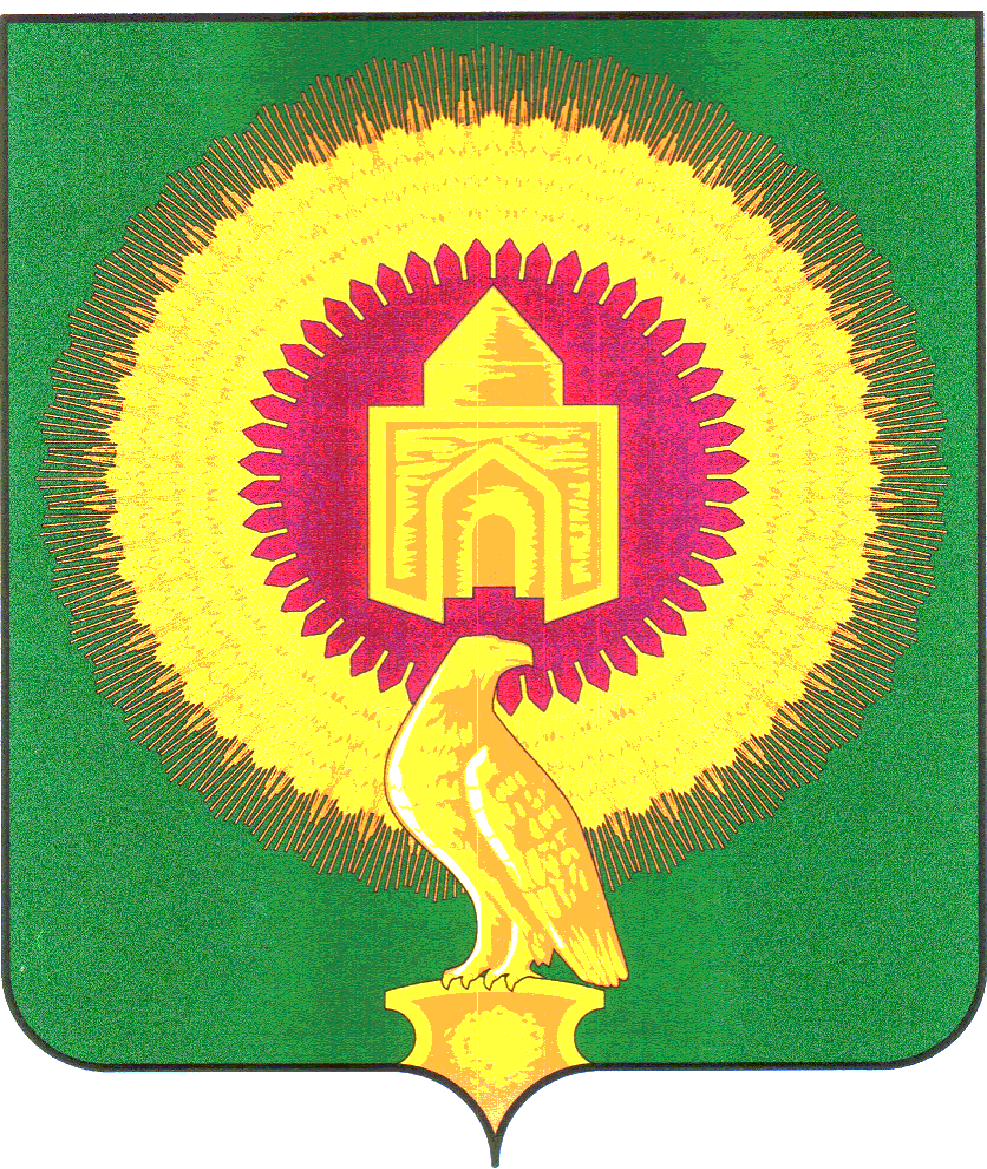 АДМИНИСТРАЦИЯ  НИКОЛАЕВСКОГО СЕЛЬСКОГО ПОСЕЛЕНИЯВАРНЕНСКОГО МУНИЦИПАЛЬНОГО РАЙОНА ЧЕЛЯБИНСКОЙ ОБЛАСТИ                                                ПОСТАНОВЛЕНИЕот  08.04.2016г.                               № 22«Об утверждении Положения о профилактике экстремизма, а также минимизации и (или) ликвидации последствий проявлений экстремизма в границах Николаевского сельского поселения                                   ПОСТАНОВЛЯЮ:В соответствии с Федеральным законом от 25.07.2002 г. №114-ФЗ «О противодействии экстремистской деятельности», в соответствии с Федеральным законом «Об общих принципах организации местного самоуправления в Российской  Федерации», «Стратегией противодействия экстремизму в Российской Федерации до 2025 года».  (28.11.2014 г.  ПР-2753)   1.Утвердить положение о профилактике экстремизма, а также минимизации и (или) ликвидации последствий проявлений экстремизма в границах Николаевского сельского поселения.2.Создать комиссию по профилактике экстремизма, а также минимизации и (или) ликвидации последствий проявлений экстремизма в границах Николаевского сельского поселения Глава Николаевскогосельского поселения                                                 А.Ю. Кульков                                                                           Приложение №1                                                                                  к постановлению главы                                                                     сельского поселения (название)                                                                                от  08.04.2016г. № 22ПОЛОЖЕНИЕо профилактике экстремизма, а также минимизации и (или) ликвидации последствий проявлений экстремизма в границах сельского поселения (название)Настоящее Положение разработано в соответствии Федеральным законом «Об общих принципах организации местного самоуправления в Российской  Федерации», Федеральным законом от 25.07.2002 г. №114-ФЗ «О противодействии экстремистской деятельности», «Стратегией противодействия экстремизму в Российской Федерации до 2025 года».  (28.11.2014 г.  ПР-2753)   в целях недопущения создания и деятельности общественных объединений на территории сельского поселения (название) , цели или действия которых направлены на насильственное изменение основ конституционного строя и нарушение целостности Российской Федерации, подрыва безопасности государства, создание вооруженных формирований, разжигание социальной, расовой, национальной и религиозной розни и направлено на реализацию полномочий органов местного самоуправления сельского поселения (название)  по участию в профилактике экстремизма, а также минимизации и (или) ликвидации последствий проявлений экстремизма в границах Николаевского сельского поселения.1. Общие положения 1.1 Основными принципами противодействия экстремистской деятельности являются:- признание, соблюдение и защита прав и свобод человека и гражданина, а равно законных интересов организаций;- законность;- гласность;- приоритет обеспечения безопасности Российской Федерации;- приоритет мер, направленных на предупреждение экстремистской деятельности  на  территории  сельского поселения (название);- сотрудничество  с общественными и религиозными объединениями, иными организациями, гражданами в противодействии экстремистской деятельности;- неотвратимости наказания за осуществление экстремистской деятельности.1.2. Основными направлениями  противодействие экстремизму в Николаевском сельском поселении является деятельность органов местного самоуправления по:а) принятию профилактических мер, направленных на предупреждение экстремистской деятельности, в том числе на выявление и последующее устранение причин и условий, способствующих осуществлению экстремистской деятельности;б)  минимизации и (или) ликвидации последствий проявлений экстремизма.         В целях противодействия экстремисткой деятельности органы местного самоуправления Николаевского сельского поселения в пределах своей компетенции в приоритетном порядке осуществляют профилактические, в том числе воспитательные, пропагандистские меры, направленные на предупреждение экстремистской деятельности.  Иные понятия и термины, используемые в настоящем Положении, применяются в значениях, определенных в Федеральном законе от 25.07.2002 г. №114-ФЗ «О противодействии экстремистской деятельности»,      «Стратегии противодействия экстремизму в Российской Федерации до 2025 года».  (28.11.2014 г.  ПР-2753)   2. Полномочия органов местного самоуправления Николаевского сельского поселения 2.1. К полномочию Совета депутатов Николаевского сельского поселения относится принятие решений, планов и программ развития сельского поселения  по вопросам участия в профилактике экстремизма, а также минимизации и (или) ликвидации последствий проявлений экстремизма в границах Николаевского сельского поселения. 2.2. Полномочия Главы Николаевского  сельского поселения :- принятие решения о создании комиссии Николаевского сельского поселения  по профилактике экстремизма; - принятие решения о выделении финансовых средств на профилактику экстремизма, ликвидацию последствий проявлений экстремизма. 2.3. Полномочия Администрации сельского поселения:- осуществление профилактической работы во взаимодействии с общеобразовательными  организациями, органами государственной власти, организациями  культуры, общественными объединениями, организациями и жителями Николаевского сельского поселения; - подготовка предложений по разработке мер, проектов планов и программ по профилактике экстремизма, устранению причин и условий, способствующих их проявлениям; - обеспечение населения наглядной агитационной информацией (включая средства массовой информации) предупредительного характера об угрозах  экстремистской направленности;- принятие правовых актов, касающихся организации, совершенствования и оценки эффективности деятельности организаций, предприятий и  организаций Николаевского сельского поселения по профилактике экстремизма;- привлечение для консультационной работы должностных лиц и специалистов;- внесение проектов решений в Совет депутатов Николаевского сельского поселения по данному вопросу местного значения;- осуществление профилактических, в том числе воспитательных, пропагандистских мер, направленных на предупреждение экстремистской деятельности;- проведение воспитательных мероприятий, пропаганды социального мира, национальной и религиозной терпимости, обеспечение равенства прав жителей муниципального образования;- взаимодействие с правоохранительными органами по вопросам профилактики экстремизма, а также минимизации и (или) ликвидации последствий проявлений экстремизма в границах Николаевского сельского поселения;- взаимодействие с гражданами, организациями, жилищно-коммунальными службами в сфере ликвидации последствий экстремистской  деятельности.3. Координация деятельности по профилактике экстремизма 3.1 Координация деятельности по профилактике экстремизма возлагается на комиссию по профилактике экстремизма Николаевского сельского поселения (далее -Комиссия). Организации , являющиеся членами Комиссии, являются субъектами профилактики экстремизма Николаевского сельского поселения.  Деятельность Комиссии регламентируется разработанными и принятыми нормативными правовыми актами Главы Николаевского  сельского поселения.  Жители Николаевского сельского поселения могут привлекаться к участию в профилактике экстремизма, а также минимизации и (или) ликвидации последствий проявлений  экстремизма в границах сельского поселения путем осуществления социально значимых для сельского поселения работ.3.2 Решения, принимаемые Комиссией и утвержденные Главой Николаевского  сельского поселения обязательны для исполнения субъектами профилактики экстремизма.3.3 К полномочиями Комиссии относятся:- проведение комплексного анализа состояния уровня  профилактики экстремизма на территории Николаевского сельского поселения с дальнейшей выработкой рекомендаций субъектам профилактики;- организация заслушивания руководителей субъектов профилактики по вопросам предупреждения экстремизма, устранения причин и условий, способствующих их совершению;- координация деятельности субъектов профилактики по:* профилактике экстремизма, выработка мер по её совершенствованию;* подготовке проектов нормативных правовых актов в сфере профилактики экстремизма;* укреплению взаимодействия и налаживанию тесного сотрудничества с населением.4. Финансовое обеспечение мероприятий по участию в профилактике экстремизма 4.1 Финансовое обеспечение участия в профилактике экстремизма осуществляется за счет средств, предусмотренных на указанные цели в бюджете Николаевского сельского поселения.4.2 Финансовое обеспечение минимизации и (или) ликвидации последствий проявлений  экстремизма в границах Николаевского сельского поселения осуществляется за счет средств, предусмотренных в резервном фонде Николаевского сельского поселения на соответствующий финансовый год.                                                                           Приложение № 2                                                                                  к постановлению главы                                                                  Николаевского   сельского поселения                                                                                 от 08.04.2016г. № 22СОСТАВкомиссии по профилактике экстремизма сельского  поселения (название) Кульков А.Ю.-  председатель комиссии;Боровлева  К.С.-  секретарь комиссии.                                                                                                     Члены  комиссии:Богатова Т.М.-  директор МОУ « СОШ» с. Николаевка;Мальцева И.Н.  –  фельдшер ФАП;Дементьев В.Ю.  - участковый  Янтимиров  А.Б.-инструктор по спорту;Бочкарева В.А.-  директор Николаевского СДКСорокина Н.Г. – председатель  совета ветеранов;